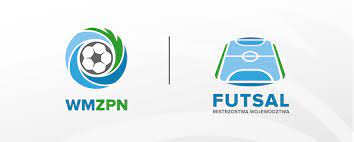 Regulamin Wojewódzkiego Pucharu Polski w Futsalu.W wojewódzkim Pucharze Polski w Futsalu biorą udział drużyny zgłoszone i podzielone na trzy grupy po cztery drużyny.Grupa A i B swoje mecz grupowe rozgrywa na hali w Barcianach. Grupa C rozgrywa mecze na hali w Korszach. Po zakończeniu meczów grupowych, od godziny 17:30 w hali w Korszach odbędzie się faza play-off po której wyłoniony zostanie Wojewódzki Mistrz Pucharu Polski w Futsalu.Mecze trwają w fazie grupowej 2x10 min. w fazie play-off 2x12 min.O wyjściu z grupy przy równej liczbie punktów decyduje: a. Mecze bezpośrednie (gdy 2 zespoły) b. Mała tabela (gdy więcej niż 2 zespoły) c. Bilans bramek d. Liczba bramek strzelonych e. Mniejsza liczba fauli f. Losowanie (moneta) Mecze odbywają się zgodnie z przepisami Gry w Futsal.Kary indywidualne:a. Zawodnik który otrzyma dwie żółte kartki podczas trwania turnieju, odbywa karę pauzy 1mecz.b. Zawodnik który otrzyma bezpośrednią czerwoną kartkę, za przerwanie realnej szansy lub pozbawienia przeciwnika bramki, odbywa karę pauzy 1m. Drużyna gra w osłabieniu jednego zawodnika przez 1 min lub do straty bramki drużyny ukaranego zawodnika.c. Zawodnik który otrzyma bezpośrednią czerwoną kartkę za karygodne zachowanie w stosunku do sędziów lub zawodników przeciwnej drużyny lub zachowuje się gwałtownie i agresywnie zostaje usunięty z listy uczestników turnieju. Kara zespołowa jak w pkt 6.b.W turnieju mogą brać udział drużyny minimum 5 – osobowe (4 graczy w polu + bramkarz) Jeżeli jedna z drużyn nie stawi się na boisku w komplecie (5 zawodników) do gry najpóźniej 5min. Po terminie ustalonym przez organizatora, sędzia odgwizduje koniec meczu, oznaczający walkower 3:0 na korzyść drużyny będącej na boisku. Drużyna może „oddać” tylko jedno spotkanie walkowerem. W konsekwencji drugiego walkowera drużyna zostaje wycofana z turnieju; a mecze, które miałyby odbyć się z udziałem tej drużyny zostają zweryfikowane jako 3:0 dla drużyny będącej na boisku. Wycofanie drużyny nie wpływa na zmianę wyników poprzednich meczy z udziałem tego zespołu. Powyższy zapis obowiązuje również w przypadku, gdy drużyna sama zrezygnuje z udziału w rozgrywkach Prawo zwracania się do sędziego w sposób taktowny, w sprawach dotyczących zawodów, przysługuje wyłącznie kapitanowi drużyny. Na ewentualne pytanie kapitana drużyny sędzia udziela zwięzłej i jednoznacznej odpowiedzi nie dopuszczając do polemiki. Do prowadzeniu zawodów uprawniony jest sędzia wyznaczony przez organizatorów. 